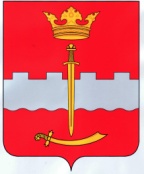 СЕЛЬСКАЯ ДУМАСЕЛЬСКОГО ПОСЕЛЕНИЯ «СЕЛО КРЕМЕНСКОЕ»РЕШЕНИЕОб утверждении Положения о порядке представленияи заслушивания ежегодного отчета главымуниципального образования сельское поселение«Село Кременское» о результатах его деятельностиВ соответствии с пунктом 9 части 10, частью 11.1. статьи 35, частями 5,5.1. статьи 36, пунктом 2 части 6.1. статьи 37 Федерального закона от 06.10.2003 г. № 131-ФЗ «Об общих принципах организации местного самоуправления в Российской Федерации», Уставом муниципального образования сельское поселение «Село Кременское» , Сельская Дума муниципального образования сельское поселение «Село Кременское» ,                                              Р Е Ш И Л А:1.      Утвердить Положение о порядке представления и заслушивания ежегодного отчета главы муниципального образования сельское поселение «Село Кременское» о результатах его деятельности, согласно приложению.2.      Настоящее решение вступает в силу после его официального опубликования (обнародования)  , а также размещении на официальном сайте администрации муниципального образования сельское поселение «Село Кременское»  3.      Контроль за исполнением настоящего решения оставляю за собой.Глава сельского  поселения«СелоКременское»                                                      В.В.РыбаковПриложениек решению Сельской ДумыМО СП»Село Кременское»                                                                                                                        30.12. 2019 г. №  118ПОЛОЖЕНИЕо порядке представления и заслушивания ежегодного отчета главы муниципального образования сельское поселение «Село Кременское».1.      Общие положения1.1.  Настоящее Положение разработано в соответствии с Федеральным законом от 0.10.2003 № 131-ФЗ «Об общих принципах организации местного самоуправления в Российской Федерации» и Уставом муниципального образования сельское поселение «Село Кременское».1.2. Положение устанавливает порядок представления и заслушивания Сельской Думы муниципального образования сельское поселение «Село Кременское» ежегодного отчета главы муниципального образования сельское поселение «Село Кременское» о результатах его деятельности, в том числе о решении вопросов, поставленных Сельской Думой муниципального образования сельское поселение «Село Кременское» (далее – ежегодный отчет главы муниципального образования сельское поселение «Село Кременское».2. Содержание отчета главы муниципального образования сельское поселение «Село Кременское».2.1. Ежегодный отчет главы муниципального образования сельское поселение «Село Кременское» содержит сведения о результатах его деятельности, в том числе о решении вопросов, постановленных Сельской Думой муниципального образования сельское поселение «Село Кременское» и включает следующий примерный перечень подлежащих отражению вопросов:- социально-экономическое положение муниципального образования сельское поселение «Село Кременское» положительная и отрицательная динамика;- социально-демографическая ситуация (численность постоянного населения, уровень рождаемости и смертности, структура занятости, уровень безработицы, доходы населения);- экономический потенциал (отраслевая структура экономики, бюджетообразующие предприятия, показатели уровня и объемов производства, малый бизнес);- основные характеристики местного бюджета, показатели его исполнения;- основные направления деятельности в отчетном периоде, анализ проблем, возникающих при решении вопросов местного значения, способы их решения;- взаимодействие с органами государственной власти, органами местного самоуправления иных муниципальных образований, организациями и гражданами;- осуществление правотворческой инициативы;- работа по решению вопросов, поставленных поселковым Советом муниципального образования сельское поселение деревня Ивановское- основные цели и направления деятельности на предстоящий период.2.2. Ежегодный отчет главы муниципального образования сельское поселение «Село Кременское» может быть дополнен презентационными материалами, слайдами, таблицами, иллюстрациями и иными материалами.3. Порядок и сроки представления ежегодного отчета главы муниципального образования сельское поселение «Село Кременское».3.1. Представление в Сельскую Думу муниципального образования сельское поселение «Село Кременское» отчета главы муниципального образования сельское поселение «Село Кременское» осуществляется ежегодно в письменном и электронном виде не позднее 30 апреля года, следующего за отчетным годом.3.2.   Поступивший в Сельскую Думу муниципального образования сельское поселение «Село Кременское» ежегодный отчет главы муниципального образования сельское поселение «Село Кременское» направляется всем депутатам Сельской Думы муниципального образования сельское поселение «Село Кременское» в течение 5 рабочих дней.3.3. До заслушивания ежегодного отчета главы муниципального образования сельское поселение «Село Кременское» на заседании Сельской Думы муниципального образования сельское поселение «Село Кременское» данный отчет может рассматриваться на заседаниях действующих комитетов, комиссий, рабочих групп Сельской Думы муниципального образования сельское поселение «Село Кременское».3.4. Руководители комитетов, комиссий, рабочих групп не позднее чем за 5 рабочих дней до даты проведения заседания по заслушиванию отчета могут направить главе муниципального образования сельское поселение «Село Кременское»  дополнительные вопросы.4.      Заслушивание ежегодного отчета главы муниципального образования сельское поселение деревня Ивановское.4.1. Заслушивание ежегодного отчета главы муниципального образования сельское поселение «Село Кременское» осуществляется не позднее 25 июня года, следующего за отчетным годом. Дата устанавливается Сельской Думой муниципального образования сельское поселение «Село Кременское» по согласованию с главой муниципального образования сельское поселение деревня Ивановское.4.2.           Отчет главы муниципального образования сельское поселение «Село Кременское» на заседании поселкового Совета муниципального образования сельское поселение «Село Кременское» осуществляется в форме отчетного доклада с учетом дополнительных вопросов комитетов, комиссий, рабочих групп.4.3.           Отчет главы муниципального образования сельское поселение «Село Кременское» заслушивается на открытом заседании Сельской Думы муниципального образования сельское поселение деревня Ивановское.4.4.           По итогам ежегодного отчета главы муниципального образования сельское поселение «Село Кременское» Сельская Дума муниципального образования сельское поселение «Село Кременское» принимает решение об утверждении отчета и дает оценку деятельности главы муниципального образования сельское поселение деревня Ивановское.4.5.           Оценка деятельности главы муниципального образования сельское поселение «Село Кременское» осуществляется Сельской Думой муниципального образования сельское поселение «Село Кременское» по системе: удовлетворительно или неудовлетворительно.     В случае неудовлетворительной оценки в решении Сельской Думы муниципального образования сельское поселение «Село Кременское» об утверждении отчета главы муниципального образования сельское поселение «Село Кременское »излагаются конкретные обстоятельства, которые послужили основанием для признания деятельности главы неудовлетворительной. Непредставление отчета главой муниципального образования сельское поселение «Село Кременское» также является основанием для неудовлетворительной оценки Сельской Думой муниципального образования сельское поселение «Село Кременское» деятельности главы муниципального образования сельское поселение «Село Кременское»ПОЯСНИТЕЛЬНАЯ ЗАПИСКАк проекту решения «Об утверждении Положения о порядке о порядке представления     и заслушивания ежегодного отчета главы   муниципального образования сельское поселение     «Село Кременское» о результатах его деятельностиВ соответствии с частью 1 статьи 7 Федерального закона от 06.10.2003 № 131-ФЗ «Об общих принципах организации местного самоуправления в Российской Федерации» (далее – Федеральный закон № 131-ФЗ) по вопросам местного значения населением муниципальных образований непосредственно и (или) органами местного самоуправления и должностными лицами местного самоуправления принимаются муниципальные правовые акты.Частью 11.1. статьи 35 Федерального закона № 131-ФЗ установлено, что представительный орган муниципального образования заслушивает ежегодные отчеты главы муниципального образования, главы местной администрации и иных подведомственных главе муниципального образования органов местного самоуправления, в том числе о решении вопросов, поставленных представительным органом муниципального образования.Согласно ч. 5.1. статьи Федерального закона № 131-ФЗ глава муниципального образования представляет представительному органу муниципального образования ежегодные отчеты о результатах свой деятельности, в том числе о решении вопросов, поставленных органом муниципального образования.В силу пункта 3 части 2 статьи 74.1. Федерального закона № 131-ФЗ неудовлетворительная оценка деятельности главы муниципального образования представительным органом муниципального образования по результатам его ежегодного отчета перед представительным органом муниципального образования, данная два раза подряд, является основанием для удаления главы муниципального образования в отставку.При этом порядок представления и заслушивания ежегодного отчета главы муниципального образования на федеральном и региональном уровне не закреплен. Отсутствие нормативного правового акта создает правовой пробел в регулировании данного вопроса.Разработанным проектом решения определен порядок представления ежегодного отчета главой муниципального образования и его заслушивания представительным органом муниципального образования.ФИНАНСОВО-ЭКОНОМИЧЕСКОЕ ОБОСНОВАНИЕк проекту решения «Об утверждении Положения   о порядке представления     и заслушивания ежегодного отчета главы   муниципального образования сельское поселение     «Село Кременское» о результатах его деятельностиПринятие настоящего решения не потребует расходов местного бюджета.ПЕРЕЧЕНЬк проекту решения «Об утверждении Положения о   о порядке представления     и заслушивания ежегодного отчета главы   муниципального образования сельское поселение     «Село Кременское» о результатах его деятельностиВ связи с принятием решения «Об утверждении Положения   о порядке представления     и заслушивания ежегодного отчета главы   муниципального образования сельское поселение     «Село Кременское» о результатах его деятельности признание утратившими силу, приостановление, изменение или принятие муниципальных нормативных правовых актов не потребуется.от   30.12. 2019 года№ 118с. Кременское